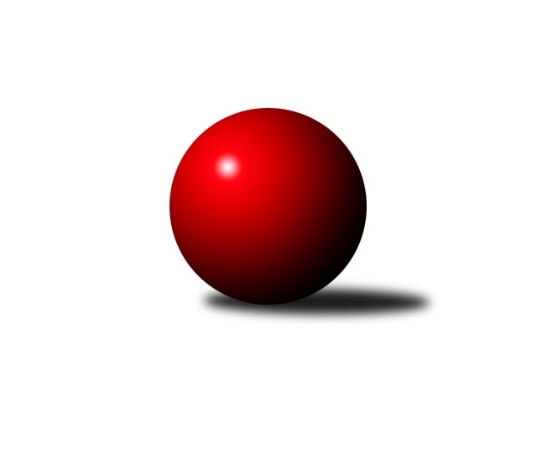 Č.8Ročník 2019/2020	24.5.2024 Mistrovství Prahy 3 2019/2020Statistika 8. kolaTabulka družstev:		družstvo	záp	výh	rem	proh	skore	sety	průměr	body	plné	dorážka	chyby	1.	TJ Praga Praha B	8	7	1	0	44.0 : 20.0 	(55.0 : 41.0)	2370	15	1660	710	67.9	2.	KK Dopravní podniky Praha A	8	7	0	1	43.5 : 20.5 	(60.0 : 36.0)	2428	14	1715	713	56.9	3.	SK Meteor Praha D	8	5	1	2	39.0 : 25.0 	(53.0 : 43.0)	2368	11	1692	677	56.8	4.	VSK ČVUT Praha B	8	5	1	2	39.0 : 25.0 	(47.5 : 48.5)	2435	11	1708	727	51.9	5.	AC Sparta B	8	5	0	3	38.0 : 26.0 	(56.0 : 40.0)	2335	10	1671	663	66.8	6.	TJ Astra Zahradní Město B	8	5	0	3	36.0 : 28.0 	(47.5 : 48.5)	2340	10	1669	671	62.5	7.	SK Rapid Praha A	8	5	0	3	32.0 : 32.0 	(48.0 : 48.0)	2333	10	1648	685	58	8.	KK Slavia Praha D	8	4	0	4	32.5 : 31.5 	(53.5 : 42.5)	2350	8	1646	704	56.9	9.	KK Dopravní podniky Praha B	8	3	1	4	29.0 : 35.0 	(49.0 : 47.0)	2397	7	1696	701	65.8	10.	TJ Sokol Praha-Vršovice C	7	2	0	5	22.0 : 34.0 	(36.5 : 47.5)	2234	4	1616	618	70.1	11.	KK Konstruktiva Praha E	8	2	0	6	25.5 : 38.5 	(47.0 : 49.0)	2412	4	1735	677	62.9	12.	SK Žižkov Praha D	8	2	0	6	23.5 : 40.5 	(36.0 : 60.0)	2265	4	1632	633	76.3	13.	Sokol Kobylisy D	7	1	0	6	19.0 : 37.0 	(36.0 : 48.0)	2304	2	1659	645	72.3	14.	TJ ZENTIVA Praha	8	0	0	8	17.0 : 47.0 	(35.0 : 61.0)	2243	0	1621	622	84.9Tabulka doma:		družstvo	záp	výh	rem	proh	skore	sety	průměr	body	maximum	minimum	1.	SK Meteor Praha D	5	4	1	0	30.0 : 10.0 	(38.0 : 22.0)	2437	9	2524	2337	2.	VSK ČVUT Praha B	4	4	0	0	26.0 : 6.0 	(30.5 : 17.5)	2537	8	2659	2416	3.	KK Dopravní podniky Praha A	4	4	0	0	24.0 : 8.0 	(32.0 : 16.0)	2524	8	2569	2468	4.	TJ Praga Praha B	4	4	0	0	23.0 : 9.0 	(27.0 : 21.0)	2340	8	2373	2313	5.	AC Sparta B	3	3	0	0	20.0 : 4.0 	(27.0 : 9.0)	2420	6	2513	2287	6.	SK Rapid Praha A	4	3	0	1	18.0 : 14.0 	(26.0 : 22.0)	2493	6	2567	2406	7.	TJ Astra Zahradní Město B	4	3	0	1	18.0 : 14.0 	(24.0 : 24.0)	2394	6	2490	2336	8.	TJ Sokol Praha-Vršovice C	3	2	0	1	15.0 : 9.0 	(22.5 : 13.5)	2266	4	2333	2229	9.	KK Konstruktiva Praha E	5	2	0	3	18.0 : 22.0 	(30.0 : 30.0)	2380	4	2404	2361	10.	KK Dopravní podniky Praha B	5	1	1	3	14.0 : 26.0 	(26.0 : 34.0)	2414	3	2476	2285	11.	KK Slavia Praha D	3	1	0	2	12.0 : 12.0 	(21.0 : 15.0)	2307	2	2367	2236	12.	SK Žižkov Praha D	4	1	0	3	14.5 : 17.5 	(22.0 : 26.0)	2413	2	2456	2361	13.	Sokol Kobylisy D	2	0	0	2	5.0 : 11.0 	(9.0 : 15.0)	2198	0	2202	2194	14.	TJ ZENTIVA Praha	5	0	0	5	11.0 : 29.0 	(24.0 : 36.0)	1954	0	2110	1728Tabulka venku:		družstvo	záp	výh	rem	proh	skore	sety	průměr	body	maximum	minimum	1.	TJ Praga Praha B	4	3	1	0	21.0 : 11.0 	(28.0 : 20.0)	2378	7	2536	2100	2.	KK Dopravní podniky Praha A	4	3	0	1	19.5 : 12.5 	(28.0 : 20.0)	2406	6	2474	2313	3.	KK Slavia Praha D	5	3	0	2	20.5 : 19.5 	(32.5 : 27.5)	2359	6	2451	2217	4.	KK Dopravní podniky Praha B	3	2	0	1	15.0 : 9.0 	(23.0 : 13.0)	2391	4	2484	2249	5.	TJ Astra Zahradní Město B	4	2	0	2	18.0 : 14.0 	(23.5 : 24.5)	2322	4	2365	2202	6.	SK Rapid Praha A	4	2	0	2	14.0 : 18.0 	(22.0 : 26.0)	2319	4	2422	2116	7.	AC Sparta B	5	2	0	3	18.0 : 22.0 	(29.0 : 31.0)	2314	4	2558	2239	8.	VSK ČVUT Praha B	4	1	1	2	13.0 : 19.0 	(17.0 : 31.0)	2410	3	2494	2293	9.	SK Meteor Praha D	3	1	0	2	9.0 : 15.0 	(15.0 : 21.0)	2346	2	2418	2280	10.	SK Žižkov Praha D	4	1	0	3	9.0 : 23.0 	(14.0 : 34.0)	2215	2	2377	2083	11.	Sokol Kobylisy D	5	1	0	4	14.0 : 26.0 	(27.0 : 33.0)	2326	2	2529	2199	12.	KK Konstruktiva Praha E	3	0	0	3	7.5 : 16.5 	(17.0 : 19.0)	2422	0	2434	2406	13.	TJ ZENTIVA Praha	3	0	0	3	6.0 : 18.0 	(11.0 : 25.0)	2339	0	2387	2273	14.	TJ Sokol Praha-Vršovice C	4	0	0	4	7.0 : 25.0 	(14.0 : 34.0)	2226	0	2318	2105Tabulka podzimní části:		družstvo	záp	výh	rem	proh	skore	sety	průměr	body	doma	venku	1.	TJ Praga Praha B	8	7	1	0	44.0 : 20.0 	(55.0 : 41.0)	2370	15 	4 	0 	0 	3 	1 	0	2.	KK Dopravní podniky Praha A	8	7	0	1	43.5 : 20.5 	(60.0 : 36.0)	2428	14 	4 	0 	0 	3 	0 	1	3.	SK Meteor Praha D	8	5	1	2	39.0 : 25.0 	(53.0 : 43.0)	2368	11 	4 	1 	0 	1 	0 	2	4.	VSK ČVUT Praha B	8	5	1	2	39.0 : 25.0 	(47.5 : 48.5)	2435	11 	4 	0 	0 	1 	1 	2	5.	AC Sparta B	8	5	0	3	38.0 : 26.0 	(56.0 : 40.0)	2335	10 	3 	0 	0 	2 	0 	3	6.	TJ Astra Zahradní Město B	8	5	0	3	36.0 : 28.0 	(47.5 : 48.5)	2340	10 	3 	0 	1 	2 	0 	2	7.	SK Rapid Praha A	8	5	0	3	32.0 : 32.0 	(48.0 : 48.0)	2333	10 	3 	0 	1 	2 	0 	2	8.	KK Slavia Praha D	8	4	0	4	32.5 : 31.5 	(53.5 : 42.5)	2350	8 	1 	0 	2 	3 	0 	2	9.	KK Dopravní podniky Praha B	8	3	1	4	29.0 : 35.0 	(49.0 : 47.0)	2397	7 	1 	1 	3 	2 	0 	1	10.	TJ Sokol Praha-Vršovice C	7	2	0	5	22.0 : 34.0 	(36.5 : 47.5)	2234	4 	2 	0 	1 	0 	0 	4	11.	KK Konstruktiva Praha E	8	2	0	6	25.5 : 38.5 	(47.0 : 49.0)	2412	4 	2 	0 	3 	0 	0 	3	12.	SK Žižkov Praha D	8	2	0	6	23.5 : 40.5 	(36.0 : 60.0)	2265	4 	1 	0 	3 	1 	0 	3	13.	Sokol Kobylisy D	7	1	0	6	19.0 : 37.0 	(36.0 : 48.0)	2304	2 	0 	0 	2 	1 	0 	4	14.	TJ ZENTIVA Praha	8	0	0	8	17.0 : 47.0 	(35.0 : 61.0)	2243	0 	0 	0 	5 	0 	0 	3Tabulka jarní části:		družstvo	záp	výh	rem	proh	skore	sety	průměr	body	doma	venku	1.	TJ ZENTIVA Praha	0	0	0	0	0.0 : 0.0 	(0.0 : 0.0)	0	0 	0 	0 	0 	0 	0 	0 	2.	SK Žižkov Praha D	0	0	0	0	0.0 : 0.0 	(0.0 : 0.0)	0	0 	0 	0 	0 	0 	0 	0 	3.	TJ Astra Zahradní Město B	0	0	0	0	0.0 : 0.0 	(0.0 : 0.0)	0	0 	0 	0 	0 	0 	0 	0 	4.	AC Sparta B	0	0	0	0	0.0 : 0.0 	(0.0 : 0.0)	0	0 	0 	0 	0 	0 	0 	0 	5.	Sokol Kobylisy D	0	0	0	0	0.0 : 0.0 	(0.0 : 0.0)	0	0 	0 	0 	0 	0 	0 	0 	6.	VSK ČVUT Praha B	0	0	0	0	0.0 : 0.0 	(0.0 : 0.0)	0	0 	0 	0 	0 	0 	0 	0 	7.	KK Slavia Praha D	0	0	0	0	0.0 : 0.0 	(0.0 : 0.0)	0	0 	0 	0 	0 	0 	0 	0 	8.	KK Dopravní podniky Praha A	0	0	0	0	0.0 : 0.0 	(0.0 : 0.0)	0	0 	0 	0 	0 	0 	0 	0 	9.	KK Dopravní podniky Praha B	0	0	0	0	0.0 : 0.0 	(0.0 : 0.0)	0	0 	0 	0 	0 	0 	0 	0 	10.	SK Rapid Praha A	0	0	0	0	0.0 : 0.0 	(0.0 : 0.0)	0	0 	0 	0 	0 	0 	0 	0 	11.	TJ Sokol Praha-Vršovice C	0	0	0	0	0.0 : 0.0 	(0.0 : 0.0)	0	0 	0 	0 	0 	0 	0 	0 	12.	TJ Praga Praha B	0	0	0	0	0.0 : 0.0 	(0.0 : 0.0)	0	0 	0 	0 	0 	0 	0 	0 	13.	KK Konstruktiva Praha E	0	0	0	0	0.0 : 0.0 	(0.0 : 0.0)	0	0 	0 	0 	0 	0 	0 	0 	14.	SK Meteor Praha D	0	0	0	0	0.0 : 0.0 	(0.0 : 0.0)	0	0 	0 	0 	0 	0 	0 	0 Zisk bodů pro družstvo:		jméno hráče	družstvo	body	zápasy	v %	dílčí body	sety	v %	1.	Jan Novák 	KK Dopravní podniky Praha A 	8	/	8	(100%)	16	/	16	(100%)	2.	Petr Kšír 	TJ Praga Praha B 	7	/	7	(100%)	10	/	14	(71%)	3.	Radovan Šimůnek 	TJ Astra Zahradní Město B 	7	/	7	(100%)	10	/	14	(71%)	4.	Bohumír Musil 	KK Konstruktiva Praha E 	7	/	8	(88%)	13.5	/	16	(84%)	5.	Vít Kluganost 	TJ Praga Praha B 	7	/	8	(88%)	11	/	16	(69%)	6.	Karel Wolf 	TJ Sokol Praha-Vršovice C 	6	/	6	(100%)	10	/	12	(83%)	7.	David Knoll 	VSK ČVUT Praha B 	6	/	6	(100%)	9	/	12	(75%)	8.	Jan Petráček 	SK Meteor Praha D 	6	/	7	(86%)	10	/	14	(71%)	9.	Jiří Svoboda 	SK Meteor Praha D 	6	/	8	(75%)	12	/	16	(75%)	10.	Zdeněk Míka 	SK Meteor Praha D 	6	/	8	(75%)	11	/	16	(69%)	11.	Zdeněk Cepl 	AC Sparta B 	6	/	8	(75%)	11	/	16	(69%)	12.	Karel Bernat 	KK Slavia Praha D 	6	/	8	(75%)	10	/	16	(63%)	13.	Jiří Škoda 	VSK ČVUT Praha B 	6	/	8	(75%)	9.5	/	16	(59%)	14.	Martin Podhola 	SK Rapid Praha A 	5	/	5	(100%)	9	/	10	(90%)	15.	Miroslav Bohuslav 	Sokol Kobylisy D 	5	/	6	(83%)	11	/	12	(92%)	16.	Milan Perman 	KK Konstruktiva Praha E 	5	/	6	(83%)	9	/	12	(75%)	17.	Ondřej Maňour 	TJ Praga Praha B 	5	/	6	(83%)	9	/	12	(75%)	18.	Jaroslav Vondrák 	KK Dopravní podniky Praha A 	5	/	7	(71%)	11	/	14	(79%)	19.	Vít Fikejzl 	AC Sparta B 	5	/	7	(71%)	10	/	14	(71%)	20.	Jan Bártl 	TJ ZENTIVA Praha  	5	/	7	(71%)	9	/	14	(64%)	21.	Miroslav Tomeš 	KK Dopravní podniky Praha A 	5	/	7	(71%)	9	/	14	(64%)	22.	Martin Kovář 	TJ Praga Praha B 	5	/	7	(71%)	8	/	14	(57%)	23.	Vojtěch Kostelecký 	TJ Astra Zahradní Město B 	5	/	8	(63%)	10	/	16	(63%)	24.	Jindřich Málek 	KK Dopravní podniky Praha B 	5	/	8	(63%)	9	/	16	(56%)	25.	Martin Tožička 	SK Žižkov Praha D 	5	/	8	(63%)	8.5	/	16	(53%)	26.	Marek Sedlák 	TJ Astra Zahradní Město B 	5	/	8	(63%)	8	/	16	(50%)	27.	Karel Hnátek st.	KK Dopravní podniky Praha A 	4.5	/	8	(56%)	11	/	16	(69%)	28.	Martin Kočí 	VSK ČVUT Praha B 	4	/	5	(80%)	7	/	10	(70%)	29.	Josef Málek 	KK Dopravní podniky Praha B 	4	/	6	(67%)	9	/	12	(75%)	30.	Zdeněk Novák 	KK Slavia Praha D 	4	/	6	(67%)	9	/	12	(75%)	31.	Tomáš Jiránek 	KK Slavia Praha D 	4	/	6	(67%)	8	/	12	(67%)	32.	Jaroslav Michálek 	KK Dopravní podniky Praha B 	4	/	6	(67%)	8	/	12	(67%)	33.	Jan Vácha 	AC Sparta B 	4	/	6	(67%)	7	/	12	(58%)	34.	Petra Švarcová 	KK Dopravní podniky Praha B 	4	/	6	(67%)	7	/	12	(58%)	35.	Tomáš Kudweis 	TJ Astra Zahradní Město B 	4	/	6	(67%)	6.5	/	12	(54%)	36.	Antonín Tůma 	SK Rapid Praha A 	4	/	7	(57%)	9	/	14	(64%)	37.	Petr Valta 	SK Rapid Praha A 	4	/	7	(57%)	8.5	/	14	(61%)	38.	Richard Glas 	VSK ČVUT Praha B 	4	/	7	(57%)	8	/	14	(57%)	39.	Jiří Neumajer 	AC Sparta B 	4	/	7	(57%)	8	/	14	(57%)	40.	Jana Cermanová 	Sokol Kobylisy D 	4	/	7	(57%)	7	/	14	(50%)	41.	Zbyněk Lébl 	KK Konstruktiva Praha E 	4	/	7	(57%)	6.5	/	14	(46%)	42.	Miroslav Viktorin 	AC Sparta B 	4	/	8	(50%)	9	/	16	(56%)	43.	Vlastimil Chlumský 	KK Konstruktiva Praha E 	3	/	4	(75%)	5	/	8	(63%)	44.	Eliška Fialová 	TJ ZENTIVA Praha  	3	/	4	(75%)	5	/	8	(63%)	45.	Kamila Svobodová 	AC Sparta B 	3	/	4	(75%)	4	/	8	(50%)	46.	Karel Myšák 	KK Slavia Praha D 	3	/	5	(60%)	5	/	10	(50%)	47.	Karel Kochánek 	VSK ČVUT Praha B 	3	/	5	(60%)	5	/	10	(50%)	48.	Miroslava Kmentová 	Sokol Kobylisy D 	3	/	5	(60%)	5	/	10	(50%)	49.	Petr Štěrba 	SK Žižkov Praha D 	3	/	5	(60%)	5	/	10	(50%)	50.	Bohumil Strnad 	SK Žižkov Praha D 	3	/	5	(60%)	4	/	10	(40%)	51.	Petr Knap 	KK Slavia Praha D 	3	/	6	(50%)	6.5	/	12	(54%)	52.	Jindřich Habada 	KK Dopravní podniky Praha A 	3	/	6	(50%)	6	/	12	(50%)	53.	Josef Pokorný 	SK Rapid Praha A 	3	/	6	(50%)	6	/	12	(50%)	54.	Karel Svitavský 	TJ Sokol Praha-Vršovice C 	3	/	6	(50%)	5	/	12	(42%)	55.	Vladimír Strnad 	TJ Sokol Praha-Vršovice C 	3	/	7	(43%)	6	/	14	(43%)	56.	Miroslav Málek 	KK Dopravní podniky Praha B 	3	/	7	(43%)	6	/	14	(43%)	57.	Miloslav Kellner 	TJ ZENTIVA Praha  	3	/	7	(43%)	5	/	14	(36%)	58.	Karel Mašek 	SK Meteor Praha D 	3	/	8	(38%)	8	/	16	(50%)	59.	Kryštof Maňour 	TJ Praga Praha B 	3	/	8	(38%)	8	/	16	(50%)	60.	Jiří Novotný 	SK Meteor Praha D 	3	/	8	(38%)	8	/	16	(50%)	61.	Martin Štochl 	KK Dopravní podniky Praha A 	3	/	8	(38%)	6	/	16	(38%)	62.	Vojtěch Roubal 	SK Rapid Praha A 	3	/	8	(38%)	3.5	/	16	(22%)	63.	Jan Rabenseifner 	KK Slavia Praha D 	2.5	/	8	(31%)	6	/	16	(38%)	64.	Jan Červenka 	AC Sparta B 	2	/	3	(67%)	4	/	6	(67%)	65.	Lenka Špačková 	SK Žižkov Praha D 	2	/	4	(50%)	3	/	8	(38%)	66.	Michal Truksa 	SK Žižkov Praha D 	2	/	5	(40%)	4.5	/	10	(45%)	67.	Jaroslav Bělohlávek 	TJ Sokol Praha-Vršovice C 	2	/	5	(40%)	4	/	10	(40%)	68.	Václav Žďárek 	SK Žižkov Praha D 	2	/	5	(40%)	3	/	10	(30%)	69.	Jan Václavík 	KK Slavia Praha D 	2	/	6	(33%)	7	/	12	(58%)	70.	Jiří Bílka 	Sokol Kobylisy D 	2	/	6	(33%)	5	/	12	(42%)	71.	Lucie Hlavatá 	TJ Astra Zahradní Město B 	2	/	6	(33%)	4	/	12	(33%)	72.	Jiří Tencar 	VSK ČVUT Praha B 	2	/	6	(33%)	3	/	12	(25%)	73.	Jiří Svozílek 	KK Dopravní podniky Praha B 	2	/	7	(29%)	6	/	14	(43%)	74.	Věra Štefanová 	TJ ZENTIVA Praha  	2	/	7	(29%)	6	/	14	(43%)	75.	Jana Valentová 	TJ ZENTIVA Praha  	2	/	7	(29%)	5	/	14	(36%)	76.	František Pudil 	SK Rapid Praha A 	2	/	8	(25%)	8	/	16	(50%)	77.	Jiří Štoček 	SK Žižkov Praha D 	1.5	/	6	(25%)	3	/	12	(25%)	78.	Pavel Mach 	SK Rapid Praha A 	1	/	1	(100%)	2	/	2	(100%)	79.	Josef Kašpar 	TJ Praga Praha B 	1	/	1	(100%)	2	/	2	(100%)	80.	Jiří Vilímovský 	TJ Sokol Praha-Vršovice C 	1	/	1	(100%)	1.5	/	2	(75%)	81.	Luboš Kocmich 	VSK ČVUT Praha B 	1	/	2	(50%)	3	/	4	(75%)	82.	Stanislav Durchánek 	VSK ČVUT Praha B 	1	/	2	(50%)	2	/	4	(50%)	83.	Miroslav Kettner 	TJ Sokol Praha-Vršovice C 	1	/	2	(50%)	2	/	4	(50%)	84.	Deno Klos 	KK Dopravní podniky Praha A 	1	/	2	(50%)	1	/	4	(25%)	85.	Lukáš Jirsa 	TJ Praga Praha B 	1	/	3	(33%)	4	/	6	(67%)	86.	Petr Peřina 	TJ Astra Zahradní Město B 	1	/	3	(33%)	3	/	6	(50%)	87.	Jaroslav Novák 	SK Meteor Praha D 	1	/	3	(33%)	2	/	6	(33%)	88.	František Stibor 	Sokol Kobylisy D 	1	/	4	(25%)	4	/	8	(50%)	89.	Tomáš Smékal 	TJ Praga Praha B 	1	/	4	(25%)	1	/	8	(13%)	90.	František Vondráček 	KK Konstruktiva Praha E 	1	/	4	(25%)	1	/	8	(13%)	91.	Martin Kozdera 	TJ Astra Zahradní Město B 	1	/	5	(20%)	4	/	10	(40%)	92.	Ladislav Holeček 	TJ ZENTIVA Praha  	1	/	5	(20%)	3	/	10	(30%)	93.	Jakub Jetmar 	TJ Astra Zahradní Město B 	1	/	5	(20%)	2	/	10	(20%)	94.	Ivo Vávra 	TJ Sokol Praha-Vršovice C 	1	/	5	(20%)	2	/	10	(20%)	95.	Jaromír Deák 	Sokol Kobylisy D 	1	/	5	(20%)	2	/	10	(20%)	96.	Stanislava Švindlová 	KK Konstruktiva Praha E 	1	/	6	(17%)	5	/	12	(42%)	97.	Jana Myšičková 	TJ Sokol Praha-Vršovice C 	1	/	7	(14%)	5	/	14	(36%)	98.	Milan Švarc 	KK Dopravní podniky Praha B 	1	/	7	(14%)	4	/	14	(29%)	99.	Markéta Březinová 	Sokol Kobylisy D 	1	/	7	(14%)	2	/	14	(14%)	100.	František Brodil 	SK Žižkov Praha D 	1	/	7	(14%)	2	/	14	(14%)	101.	Lenka Krausová 	TJ ZENTIVA Praha  	1	/	8	(13%)	2	/	16	(13%)	102.	Jiřina Beranová 	KK Konstruktiva Praha E 	0.5	/	5	(10%)	2	/	10	(20%)	103.	Pavel Pavlíček 	AC Sparta B 	0	/	1	(0%)	1	/	2	(50%)	104.	Pavel Plíska 	TJ ZENTIVA Praha  	0	/	1	(0%)	0	/	2	(0%)	105.	Marie Málková 	KK Dopravní podniky Praha B 	0	/	1	(0%)	0	/	2	(0%)	106.	Antonín Švarc 	KK Dopravní podniky Praha A 	0	/	1	(0%)	0	/	2	(0%)	107.	Bohumil Plášil 	KK Dopravní podniky Praha A 	0	/	1	(0%)	0	/	2	(0%)	108.	Martin Jelínek 	TJ Praga Praha B 	0	/	1	(0%)	0	/	2	(0%)	109.	Luboš Kučera 	TJ Sokol Praha-Vršovice C 	0	/	1	(0%)	0	/	2	(0%)	110.	Ladislav Kroužel 	Sokol Kobylisy D 	0	/	1	(0%)	0	/	2	(0%)	111.	Petr Švenda 	SK Rapid Praha A 	0	/	1	(0%)	0	/	2	(0%)	112.	Pavel Jakl 	TJ Praga Praha B 	0	/	2	(0%)	2	/	4	(50%)	113.	Petr Mašek 	KK Konstruktiva Praha E 	0	/	2	(0%)	1	/	4	(25%)	114.	Richard Stojan 	VSK ČVUT Praha B 	0	/	2	(0%)	1	/	4	(25%)	115.	Lukáš Pelánek 	TJ Sokol Praha-Vršovice C 	0	/	2	(0%)	1	/	4	(25%)	116.	Lubomír Čech 	SK Žižkov Praha D 	0	/	3	(0%)	3	/	6	(50%)	117.	Vladimír Kněžek 	KK Slavia Praha D 	0	/	3	(0%)	2	/	6	(33%)	118.	Jiří Třešňák 	SK Meteor Praha D 	0	/	3	(0%)	0	/	6	(0%)	119.	Jiří Lankaš 	AC Sparta B 	0	/	4	(0%)	2	/	8	(25%)	120.	Jiří Hofman 	SK Rapid Praha A 	0	/	5	(0%)	2	/	10	(20%)	121.	Tomáš Rejpal 	VSK ČVUT Praha B 	0	/	5	(0%)	0	/	10	(0%)Průměry na kuželnách:		kuželna	průměr	plné	dorážka	chyby	výkon na hráče	1.	SK Žižkov Praha, 1-2	2513	1753	760	53.8	(418.9)	2.	SK Žižkov Praha, 3-4	2450	1736	714	61.5	(408.3)	3.	SK Žižkov Praha, 1-4	2437	1703	734	59.0	(406.3)	4.	Meteor, 1-2	2396	1701	694	54.2	(399.4)	5.	Zahr. Město, 1-2	2378	1714	664	64.9	(396.5)	6.	KK Konstruktiva Praha, 5-6	2375	1687	687	66.3	(395.9)	7.	KK Konstruktiva Praha, 1-4	2358	1681	676	67.8	(393.0)	8.	Karlov, 1-2	2289	1652	637	75.4	(381.6)	9.	KK Slavia Praha, 3-4	2276	1603	673	55.0	(379.4)	10.	Kobylisy, 1-2	2221	1568	652	58.3	(370.2)	11.	Vršovice, 1-2	2125	1552	572	82.9	(354.2)Nejlepší výkony na kuželnách:SK Žižkov Praha, 1-2VSK ČVUT Praha B	2659	2. kolo	David Knoll 	VSK ČVUT Praha B	483	2. koloVSK ČVUT Praha B	2630	6. kolo	Martin Podhola 	SK Rapid Praha A	480	8. koloKK Dopravní podniky Praha A	2569	3. kolo	Martin Kočí 	VSK ČVUT Praha B	477	2. koloSK Rapid Praha A	2567	2. kolo	Jan Novák 	KK Dopravní podniky Praha A	472	3. koloKK Dopravní podniky Praha A	2566	7. kolo	Richard Glas 	VSK ČVUT Praha B	470	6. koloAC Sparta B	2558	8. kolo	Luboš Kocmich 	VSK ČVUT Praha B	463	2. koloSK Rapid Praha A	2502	6. kolo	Martin Kočí 	VSK ČVUT Praha B	463	4. koloSK Rapid Praha A	2498	8. kolo	Vít Fikejzl 	AC Sparta B	462	8. koloKK Dopravní podniky Praha A	2494	5. kolo	David Knoll 	VSK ČVUT Praha B	458	8. koloKK Dopravní podniky Praha B	2484	2. kolo	Jiří Tencar 	VSK ČVUT Praha B	455	6. koloSK Žižkov Praha, 3-4TJ Praga Praha B	2536	5. kolo	Bohumír Musil 	KK Konstruktiva Praha E	488	3. koloVSK ČVUT Praha B	2494	1. kolo	Petra Švarcová 	KK Dopravní podniky Praha B	452	3. koloKK Dopravní podniky Praha B	2476	1. kolo	Jindřich Málek 	KK Dopravní podniky Praha B	451	5. koloKK Dopravní podniky Praha B	2473	3. kolo	Jaroslav Vondrák 	KK Dopravní podniky Praha A	449	8. koloKK Konstruktiva Praha E	2427	3. kolo	Petr Kšír 	TJ Praga Praha B	448	5. koloKK Dopravní podniky Praha A	2425	8. kolo	Vít Kluganost 	TJ Praga Praha B	448	5. koloKK Dopravní podniky Praha B	2425	5. kolo	Jiří Svozílek 	KK Dopravní podniky Praha B	446	1. koloSK Meteor Praha D	2418	6. kolo	Jan Petráček 	SK Meteor Praha D	444	6. koloKK Dopravní podniky Praha B	2410	8. kolo	Zdeněk Míka 	SK Meteor Praha D	444	6. koloKK Dopravní podniky Praha B	2285	6. kolo	Jaroslav Michálek 	KK Dopravní podniky Praha B	444	3. koloSK Žižkov Praha, 1-4Sokol Kobylisy D	2529	3. kolo	Jiří Bílka 	Sokol Kobylisy D	469	3. koloVSK ČVUT Praha B	2494	5. kolo	Richard Glas 	VSK ČVUT Praha B	459	5. koloSK Žižkov Praha D	2456	3. kolo	Jiří Štoček 	SK Žižkov Praha D	456	1. koloSK Žižkov Praha D	2454	7. kolo	Bohumír Musil 	KK Konstruktiva Praha E	454	7. koloKK Slavia Praha D	2451	1. kolo	Jan Václavík 	KK Slavia Praha D	449	1. koloKK Konstruktiva Praha E	2406	7. kolo	David Knoll 	VSK ČVUT Praha B	447	5. koloSK Žižkov Praha D	2381	5. kolo	Petr Štěrba 	SK Žižkov Praha D	444	3. koloSK Žižkov Praha D	2361	1. kolo	Bohumil Strnad 	SK Žižkov Praha D	438	7. kolo		. kolo	Zdeněk Novák 	KK Slavia Praha D	437	1. kolo		. kolo	Lenka Špačková 	SK Žižkov Praha D	436	5. koloMeteor, 1-2SK Meteor Praha D	2524	8. kolo	Jan Petráček 	SK Meteor Praha D	483	8. koloSK Meteor Praha D	2472	7. kolo	Jan Petráček 	SK Meteor Praha D	473	7. koloTJ Praga Praha B	2466	7. kolo	Zdeněk Míka 	SK Meteor Praha D	452	8. koloSK Meteor Praha D	2456	5. kolo	Vít Kluganost 	TJ Praga Praha B	446	7. koloSK Meteor Praha D	2394	3. kolo	Jiří Svoboda 	SK Meteor Praha D	438	7. koloTJ ZENTIVA Praha 	2358	5. kolo	Jan Petráček 	SK Meteor Praha D	434	3. koloSK Rapid Praha A	2348	3. kolo	Zdeněk Míka 	SK Meteor Praha D	433	5. koloSK Meteor Praha D	2337	1. kolo	Karel Mašek 	SK Meteor Praha D	431	5. koloTJ Astra Zahradní Město B	2333	8. kolo	Martin Podhola 	SK Rapid Praha A	428	3. koloTJ Sokol Praha-Vršovice C	2277	1. kolo	Zdeněk Míka 	SK Meteor Praha D	425	3. koloZahr. Město, 1-2TJ Astra Zahradní Město B	2490	5. kolo	Petra Švarcová 	KK Dopravní podniky Praha B	457	7. koloKK Dopravní podniky Praha B	2441	7. kolo	Martin Kočí 	VSK ČVUT Praha B	456	3. koloKK Konstruktiva Praha E	2434	5. kolo	Milan Perman 	KK Konstruktiva Praha E	449	5. koloTJ Astra Zahradní Město B	2386	3. kolo	Lucie Hlavatá 	TJ Astra Zahradní Město B	447	5. koloTJ Astra Zahradní Město B	2362	1. kolo	Zbyněk Lébl 	KK Konstruktiva Praha E	445	5. koloVSK ČVUT Praha B	2358	3. kolo	Tomáš Kudweis 	TJ Astra Zahradní Město B	440	5. koloTJ Astra Zahradní Město B	2336	7. kolo	Vojtěch Kostelecký 	TJ Astra Zahradní Město B	437	5. koloSokol Kobylisy D	2224	1. kolo	Miroslav Bohuslav 	Sokol Kobylisy D	433	1. kolo		. kolo	Jindřich Málek 	KK Dopravní podniky Praha B	430	7. kolo		. kolo	Radovan Šimůnek 	TJ Astra Zahradní Město B	425	3. koloKK Konstruktiva Praha, 5-6KK Dopravní podniky Praha A	2474	6. kolo	Josef Kašpar 	TJ Praga Praha B	461	1. koloKK Slavia Praha D	2418	8. kolo	Bohumír Musil 	KK Konstruktiva Praha E	457	2. koloTJ Praga Praha B	2409	1. kolo	Jan Novák 	KK Dopravní podniky Praha A	450	6. koloKK Konstruktiva Praha E	2404	8. kolo	Jaroslav Vondrák 	KK Dopravní podniky Praha A	448	6. koloKK Konstruktiva Praha E	2389	4. kolo	Bohumír Musil 	KK Konstruktiva Praha E	440	6. koloKK Konstruktiva Praha E	2376	1. kolo	Bohumír Musil 	KK Konstruktiva Praha E	439	1. koloKK Konstruktiva Praha E	2370	2. kolo	Karel Mašek 	SK Meteor Praha D	437	4. koloKK Konstruktiva Praha E	2361	6. kolo	Zbyněk Lébl 	KK Konstruktiva Praha E	430	8. koloSK Meteor Praha D	2280	4. kolo	Zbyněk Lébl 	KK Konstruktiva Praha E	429	2. koloTJ ZENTIVA Praha 	2273	2. kolo	Vít Kluganost 	TJ Praga Praha B	420	1. koloKK Konstruktiva Praha, 1-4AC Sparta B	2513	2. kolo	Vít Fikejzl 	AC Sparta B	438	2. koloAC Sparta B	2459	7. kolo	Miroslav Viktorin 	AC Sparta B	438	2. koloVSK ČVUT Praha B	2293	7. kolo	Zdeněk Cepl 	AC Sparta B	437	7. koloAC Sparta B	2287	5. kolo	Miroslav Viktorin 	AC Sparta B	431	7. koloSokol Kobylisy D	2286	5. kolo	Kamila Svobodová 	AC Sparta B	429	2. koloSK Žižkov Praha D	2168	2. kolo	Miroslav Bohuslav 	Sokol Kobylisy D	424	5. kolo		. kolo	Jiří Neumajer 	AC Sparta B	421	7. kolo		. kolo	Vít Fikejzl 	AC Sparta B	421	7. kolo		. kolo	Zdeněk Cepl 	AC Sparta B	420	2. kolo		. kolo	Martin Kočí 	VSK ČVUT Praha B	415	7. koloKarlov, 1-2TJ Praga Praha B	2373	2. kolo	Ondřej Maňour 	TJ Praga Praha B	451	2. koloTJ Praga Praha B	2345	6. kolo	Kryštof Maňour 	TJ Praga Praha B	432	6. koloTJ Praga Praha B	2330	4. kolo	Miroslav Viktorin 	AC Sparta B	423	4. koloTJ Praga Praha B	2313	8. kolo	Martin Kovář 	TJ Praga Praha B	423	8. koloAC Sparta B	2290	4. kolo	Martin Kovář 	TJ Praga Praha B	422	4. koloKK Slavia Praha D	2263	2. kolo	Ondřej Maňour 	TJ Praga Praha B	419	6. koloTJ Sokol Praha-Vršovice C	2204	8. kolo	Martin Kovář 	TJ Praga Praha B	418	6. koloSokol Kobylisy D	2199	6. kolo	Vít Kluganost 	TJ Praga Praha B	417	2. kolo		. kolo	Vít Kluganost 	TJ Praga Praha B	413	4. kolo		. kolo	Karel Svitavský 	TJ Sokol Praha-Vršovice C	413	8. koloKK Slavia Praha, 3-4SK Rapid Praha A	2390	7. kolo	Petr Valta 	SK Rapid Praha A	421	7. koloKK Slavia Praha D	2367	7. kolo	Tomáš Jiránek 	KK Slavia Praha D	418	7. koloKK Slavia Praha D	2317	5. kolo	Karel Bernat 	KK Slavia Praha D	417	7. koloAC Sparta B	2244	3. kolo	Jan Václavík 	KK Slavia Praha D	415	7. koloKK Slavia Praha D	2236	3. kolo	Antonín Tůma 	SK Rapid Praha A	414	7. koloTJ Sokol Praha-Vršovice C	2105	5. kolo	Karel Bernat 	KK Slavia Praha D	408	5. kolo		. kolo	Jiří Hofman 	SK Rapid Praha A	402	7. kolo		. kolo	Petr Knap 	KK Slavia Praha D	400	5. kolo		. kolo	Karel Myšák 	KK Slavia Praha D	400	3. kolo		. kolo	Vladimír Strnad 	TJ Sokol Praha-Vršovice C	398	5. koloKobylisy, 1-2KK Dopravní podniky Praha A	2313	2. kolo	Jana Cermanová 	Sokol Kobylisy D	423	7. koloKK Slavia Praha D	2217	4. kolo	Miroslav Tomeš 	KK Dopravní podniky Praha A	411	2. koloSokol Kobylisy D	2215	7. kolo	Jana Cermanová 	Sokol Kobylisy D	406	4. koloSokol Kobylisy D	2202	2. kolo	Karel Hnátek st.	KK Dopravní podniky Praha A	403	2. koloSokol Kobylisy D	2194	4. kolo	Miroslav Bohuslav 	Sokol Kobylisy D	397	2. koloTJ Sokol Praha-Vršovice C	2185	7. kolo	Ivo Vávra 	TJ Sokol Praha-Vršovice C	395	7. kolo		. kolo	Jan Václavík 	KK Slavia Praha D	390	4. kolo		. kolo	Jindřich Habada 	KK Dopravní podniky Praha A	388	2. kolo		. kolo	Tomáš Jiránek 	KK Slavia Praha D	386	4. kolo		. kolo	Zdeněk Novák 	KK Slavia Praha D	386	4. koloVršovice, 1-2TJ Sokol Praha-Vršovice C	2333	6. kolo	Jan Bártl 	TJ ZENTIVA Praha 	442	4. koloTJ Astra Zahradní Město B	2331	2. kolo	Marek Sedlák 	TJ Astra Zahradní Město B	433	2. koloKK Dopravní podniky Praha B	2249	4. kolo	Vladimír Strnad 	TJ Sokol Praha-Vršovice C	424	6. koloAC Sparta B	2239	6. kolo	Miroslav Kettner 	TJ Sokol Praha-Vršovice C	411	6. koloTJ Sokol Praha-Vršovice C	2237	2. kolo	Vladimír Strnad 	TJ Sokol Praha-Vršovice C	411	4. koloTJ Sokol Praha-Vršovice C	2229	4. kolo	Radovan Šimůnek 	TJ Astra Zahradní Město B	411	6. koloTJ Astra Zahradní Město B	2202	6. kolo	Karel Wolf 	TJ Sokol Praha-Vršovice C	410	6. koloSK Žižkov Praha D	2118	8. kolo	Petr Štěrba 	SK Žižkov Praha D	405	8. koloSK Rapid Praha A	2116	1. kolo	Vojtěch Kostelecký 	TJ Astra Zahradní Město B	403	2. koloTJ ZENTIVA Praha 	2110	8. kolo	Jindřich Málek 	KK Dopravní podniky Praha B	399	4. koloČetnost výsledků:	8.0 : 0.0	2x	7.0 : 1.0	7x	6.5 : 1.5	1x	6.0 : 2.0	10x	5.0 : 3.0	12x	4.0 : 4.0	2x	3.0 : 5.0	10x	2.5 : 5.5	2x	2.0 : 6.0	8x	1.0 : 7.0	1x	0.0 : 8.0	1x